ПРОЕКТ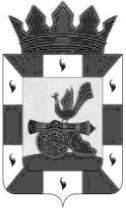 АДМИНИСТРАЦИЯ МУНИЦИПАЛЬНОГО ОБРАЗОВАНИЯ «СМОЛЕНСКИЙ РАЙОН» СМОЛЕНСКОЙ ОБЛАСТИПОСТАНОВЛЕНИЕот __________     № ___Об утверждении Устава муниципального бюджетного учреждения «Районный дом культуры» муниципального образования «Смоленский район» Смоленской области в новой редакции         На основании федерального закона от 08.05.2010 г. № 83-ФЗ «О внесении изменений в отдельные законодательные акты Российской Федерации в связи с совершенствованием правового положения государственных (муниципальных) учреждений» и руководствуясь статьей 27.2 Устава муниципального образования «Смоленский район» Смоленской области.АДМИНИСТРАЦИЯ МУНИЦИПАЛЬНОГО ОБРАЗОВАНИЯ «СМОЛЕНСКИЙ РАЙОН» СМОЛЕНСКОЙ ОБЛАСТИ ПОСТАНОВЛЯЕТ:Утвердить Устав муниципального бюджетного учреждения культуры клубного типа «Районный дом культуры» муниципального образования «Смоленский район» Смоленской области в новой редакции.Постановление Администрации муниципального образования «Смоленский район» Смоленской области от 09.08.11 № 1880 признать утратившим силу.Уполномочить директора муниципального бюджетного учреждения культуры клубного типа  «Районный дом культуры» муниципального образования «Смоленский район» Смоленской области  (И.Е. Свиренкова) на осуществление действий, связанных государственной регистрацией изменений вносимых в учредительные документы.Контроль за исполнением настоящего Постановления возложить на и.о. начальника отдела по культуре, туризму и спорту Администрации муниципального образования «Смоленский район» Смоленской области (С.А. Арбузова).         Глава муниципального образования«Смоленский район» Смоленской области                       О.Н. Павлюченкова